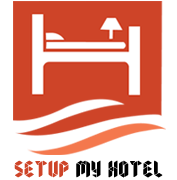 www.setupmyhotel.com -  [ INSERT YOUR HOTEL LOGO + ADDRESS ]Dear Guest:Thank you for choosing [Mention your hotel name], It is our pleasure to confirm your reservation as follows.Thanks and Regards,Reservation Executive[Reservation Agents Name]RESERVATION  DETAILS:RESERVATION  DETAILS:Reservation No:Arrival Date:Departure Date:Number of Nights:No. Of Adults / ChildAirport Transfers:Remarks:GUEST DETAILS:GUEST DETAILS:Name:Mobile:Email:RATE INFORMATION:RATE INFORMATION:Room Type:Rate Per Day:Total Stay cost:Rate Inclusions:Eg: Free Breakfast, Free mini bar, Free Wi-Fi Internet Access, 24 Hour Gym, Flexible Check-out (subject to availability), Two bottles of Free mineral water per day.CANCELLATION POLICY:CANCELLATION POLICY:Guarantee Method:Credit Card / Bank Transfer / Wire Transfer / Cash Deposit / Company / TACancellation:A 50 % refund will be made for cancellations received 20 days before date of arrival, No refund thereafter.You will soon receive an official welcome letter from us with additional information on the hotel you have booked. Once again thank you for booking with [Mention Hotel Name], We look forward to welcome you soon.You will soon receive an official welcome letter from us with additional information on the hotel you have booked. Once again thank you for booking with [Mention Hotel Name], We look forward to welcome you soon.